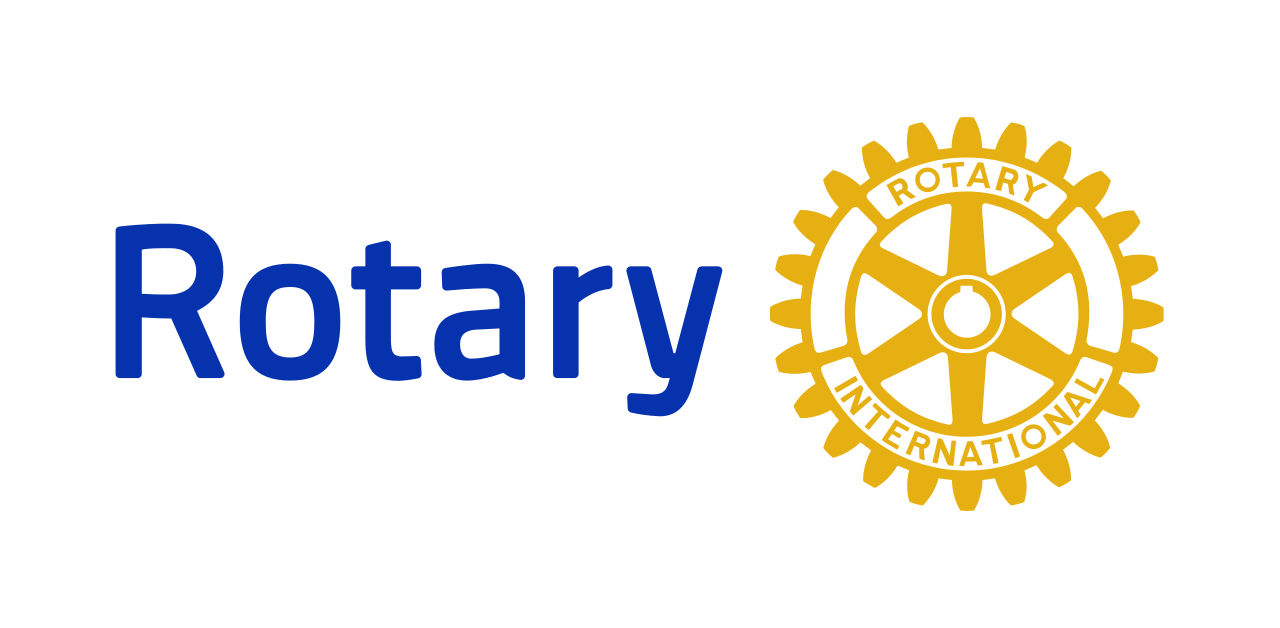 Havelock-Cherry Point Rotary Club Scholarship/Grant Program Havelock Cherry Point Rotary ClubP.O. Box 1837Havelock, NC 28532 Applications are due no later than March 31, 2022General Information: The Havelock-Cherry Point Rotary Club has decided to present an educational Scholarship/Grant Program as part of its service to the Havelock Community. This program will be funded in varying amounts as the treasury permits and as the membership votes within the capabilities of the club. The grant(s) will be given yearly in the Month of May to qualified applicants selected by the Havelock-Cherry Point Rotary Club Scholarship Committee. Eligibility requirements will be strictly adhered to with emphasis placed on selecting the most qualified candidate(s) possible. The selection of the recipient(s) becomes final with the majority vote of the club's membership. Eligibility Criteria: Each qualified application will meet the following minimum requirements: The applicant will be a citizen of the United States and a resident of the State of North Carolina. He or she must reside within the immediate or surrounding area of Havelock. He or she must attend a college or junior college within the State of North Carolina. Each of the following three categories of applicants is eligible to apply for a scholarship: A Havelock High School Senior, A student currently enrolled in the Havelock Branch of Craven Community College with at least one more year until degree completion and the intention of completing that degree at the Havelock Branch of Craven Community College; or A recipient of a previously awarded Havelock-Cherry Point Rotary Club Scholarship with the intention of completing another year of college in the State of North Carolina. Application Procedures: Applications for the scholarship program are available from any Havelock-Cherry Point Rotary Club member. They may also be picked up at Havelock High School or the Havelock Branch of Craven Community College. Applications must be complete with attached high school or college transcripts of grades and accomplishments. Notification Procedures: A letter from the Vocational Services Chairperson of the Havelock-Cherry Point Rotary Club will notify each scholarship recipient(s). The recipient(s) will be invited and are recommended to attend a meeting of the Havelock-Cherry Point Rotary Club following the completion of the school year. Presentation of the scholarship will take place and media attention will be given to the event. Additional Information: Applications will be made available starting January of the current school year. Final submission of applications will be delivered by mail to the Havelock-Cherry Point Rotary Club, Post Office Box 1837, Havelock, North Carolina 28532. The cutoff date for submission of completed applications will be March 31th of the current school year. Questions or further information may be obtained from any Havelock Cherry Point Rotary Club member. Thank you for your interest in competing for a Havelock-Cherry Point Rotary Club scholarship. We wish you the best during the application process as well as throughout your future college endeavors! APPLICATION Applicant Name:________________________________________Address:_______________________________________________________________________________________________Phone Number: ________________________________________E-mail Address: ________________________________________Sex: Male ⬜    Female ⬜Date of Birth:__________________________________________High School Graduating Class:20_______________________________School Name:__________________________________________Are you a U.S. Citizen? Yes ⬜    No ⬜ Are you a resident of North Carolina? Yes ⬜    No ⬜College you will attend next year:_______________________________Will you be a full-time student? Yes ⬜    No ⬜Course of study, if known: ___________________________________Current occupation: ______________________________________ACTIVITIES Please list, with a brief explanation, all awards received as a student and activities participated in while attending high school or college. Please include community and civic involvement and volunteer service if applicable: FINANCIAL INFORMATION (Applies only to students claimed as dependents by parents) Activities:__________________________________________________________________________________________________________________________________________________________________________________________________Father's Name:_________________________________________Occupation:___________________________________________Telephone:___________________________________________Mailing Address:________________________________________Email :______________________________________________Mother's Name:________________________________________Occupation:___________________________________________Telephone:___________________________________________Email:_______________________________________________Mailing Address:________________________________________Gross Family Income (Include all Sources):_________________________Number of Dependents:____________________________________Number of Family Members in College:___________________________Applicant’s Financial Status (Applies to all student applicants)Occupation:___________________________________________Annual Salary:__________________________________________Are you a recipient of any other financial aid? If so, from whom? Yes ⬜    No ⬜ ____________________________________________________________________________________________________Are you providing any part of your college funding requirements?Yes ⬜    No ⬜ If so, please describe:______________________________________________________________________________Please provide comments on financial need if you have any circumstances you wish to be considered to further support your application: ________________________________________________________________________________________________________________________________________________________________________________________________________𝑿__________________________________________________(Signature of Applicant) By signing above, I hereby certify the above information to be correct to the best of my knowledge. Additional Information: Please submit the following required elements with the completed scholarship application: A news article suitable for publication in the local newspaper. This article will be a minimum of 250 words and will emphasize a topic concerning social services, business or politics within the local community. An autobiography - A short description of yourself and your goals for the future as well as why you believe you would be an ideal candidate for this scholarship. High school/college transcripts along with any letters of acceptance received from any North Carolina school of higher learning and/or letters of recommendation.